ΘΕΜΑ: «Πρόσκληση εκδήλωσης ενδιαφέροντος για υποβολή οικονομικών  προσφορών εκπαιδευτικής επίσκεψης της Γ΄ τάξης του 1ου Γυμνασίου Νεάπολης».Το 1ο Γυμνάσιο Νεάπολης σύμφωνα με την Υ.Α. 33120/ΓΔ4/28-02-2017 του Υπουργείου Παιδείας, Έρευνας & Θρησκευμάτων (ΦΕΚ 681/τ. Β’/06-03-2017), ΠροσκαλείΤα ενδιαφερόμενα Γραφεία Γενικού Τουρισμού, με ειδικό σήμα και άδεια λειτουργίας από τον ΕΟΤ σε ισχύ, που πληρούν τις προβλεπόμενες από το νόμο προϋποθέσεις λειτουργίας, να καταθέσουν σε σφραγισμένο φάκελο και με εξουσιοδοτημένο εκπρόσωπό τους, ταξιδιωτική προσφορά για τρήμερη οδική εκπαιδευτική επίσκεψη του σχολείου στην Κέρκυρα, με βάση τις εξής προδιαγραφές:Απαραίτητοι ΌροιΑσφάλεια ευθύνης διοργανωτή, ασφάλειας αστικής-επαγγελματικής ευθύνης σύμφωνα με την κείμενη νομοθεσία  και ασφάλεια ιατροφαρμακευτικής και νοσοκομειακής περίθαλψης. Επίσης, ασφάλιση που να καλύπτει τα έξοδα αερομεταφοράς σε περίπτωση ατυχήματος ή ασθένειας μαθητή ή συνοδού καθηγητή για την επιστροφή με τα σχετικά αποδεικτικά έγγραφα για όλα τα  παραπάνω.Κατάθεση αντιγράφου ειδικού σήματος λειτουργίας χορηγημένο από τον Ε.Ο.Τ ή Υπεύθυνης δήλωσης, στην οποία να δηλώνεται ότι το πρακτορείο σας είναι Γραφείο Γενικού Τουρισμού και διαθέτει ειδικό σήμα λειτουργίας χορηγημένο από τον Ε.Ο.Τ. το οποίο είναι σε ισχύ.Στην προσφορά να καταγράφονται ρητά η συνολική τιμή του ταξιδιού και η επιβάρυνση ανά μαθητή, με ΦΠΑ και οποιοδήποτε άλλο τέλος ή φόρο. Δωρεάν συμμετοχή των συνοδών καθηγητών.Το πλήρες πρόγραμμα και οι όροι της εκδρομής θα συμπεριληφθούν σε Ιδιωτικό Συμφωνητικό που θα υπογραφεί με το Ταξιδιωτικό Γραφείο που θα επιλεγεί. Μετά την ολοκλήρωση της εκδρομής θα πρέπει να δοθεί απόδειξη ανά μαθητή στο όνομα του κηδεμόνα σχετική με το ποσό πληρωμής.Ως εγγύηση θα κρατηθεί στο σχολείο το 1/5 των χρημάτων του συνολικού ποσού, το οποίο θα αποδοθεί στο πρακτορείο μετά το πέρας της εκδρομής.ΚΑΤΑΛΗΚΤΙΚΗ ΗΜΕΡΟΜΗΝΙΑ ΚΑΤΑΘΕΣΗΣ ΠΡΟΣΦΟΡΩΝ               16-11-2018  ΩΡΑ: 13:00 μ.μ.                                                                              Ο  Διευθυντής                           Ιωάννης Κουκίδης                                               ΠΕ0101 Θεολόγος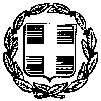 ΕΛΛΗΝΙΚΗ ΔΗΜΟΚΡΑΤΙΑYΠΟΥΡΓΕΙΟ ΠΑΙΔΕΙΑΣ, ΕΡΕΥΝΑΣ ΚΑΙ ΘΡΗΣΚΕΥΜΑΤΩΝΠΕΡΙΦ. Δ/ΝΣΗ Π/ΘΜΙΑΣ & Δ/ΘΜΙΑΣ ΕΚΠ/ΣΗΣ ΚΕΝΤΡΙΚΗΣ ΜΑΚΕΔΟΝΙΑΣΔ/ΝΣΗ ΔΕΥΤΕΡΟΒΑΘΜΙΑΣ ΕΚΠΑΙΔΕΥΣΗΣ ΔΥΤΙΚΗΣ ΘΕΣΣΑΛΟΝΙΚΗΣ               1ο ΓΥΜΝΑΣΙΟ ΝΕΑΠΟΛΗΣ              Ταχ.Δ/νση :             Στρατ. Στρεμπενιώτη	Ταχ.Κώδικας:          567 01Τηλέφωνο & FAX :2310 622809 Πληροφορίες:          Ιωάννης Κουκίδηςe-mail : mail@1gym-neapol.thess.sch.gr               Θεσ/νίκη,  08/11/2018                Αριθ.πρωτ.: 436

              ΠΡΟΣ :    Διεύθυνση       Δευτεροβάθμιας Εκπαίδευσης Δυτικής Θεσσαλονίκης         
(Για ανάρτηση στην ιστοσελίδα)ΠροορισμόςΔΡΑΜΑΧρονική περίοδος3 – 4 Δεκεμβρίου 2018 Ώρα αναχώρησης - επιστροφήςΑναχώρηση 07:30 π.μ. επιστροφή 21:00 μ.μ. στο χώρο του ΣχολείουΔιάρκειαΔύο  (2) ημέρες – μία (1) διανυκτέρευσηΣυμμετέχοντες38 – 40 μαθητές και 3 συνοδοί καθηγητέςΜεταφορικό μέσοΛεωφορείο, όχι διώροφο, διαθέσιμο επί 24ώρου βάσεως το οποίο να πληροί τις προϋποθέσεις της κείμενης νομοθεσίας για την ασφάλεια των μαθητών.ΞενοδοχείοΔιαμονή - ΔιατροφήΚατάθεση εναλλακτικών προσφορών για ξενοδοχεία, τα οποία θα πρέπει να βρίσκονται στην πόλη της Δράμας 3 ή 4* αστέρων με τις ονομασίες τους, με πρωινό, ξεχωριστό κόστος ημιδιατροφής.ΔωμάτιαΤα δωμάτια να είναι δίκλινα ή τρίκλινα για τους μαθητές (κανονικά κρεβάτια),  μονόκλινα για τους συνοδούς.Πρόγραμμα εκδρομήςΠρόγραμμα εκδρομής, που θα διαμορφωθεί τελικά με τη σύμφωνη γνώμη των καθηγητών – συνοδών. Συνοδός-ξεναγός  του πρακτορείου σε όλη τη διάρκεια της διαδρομής.